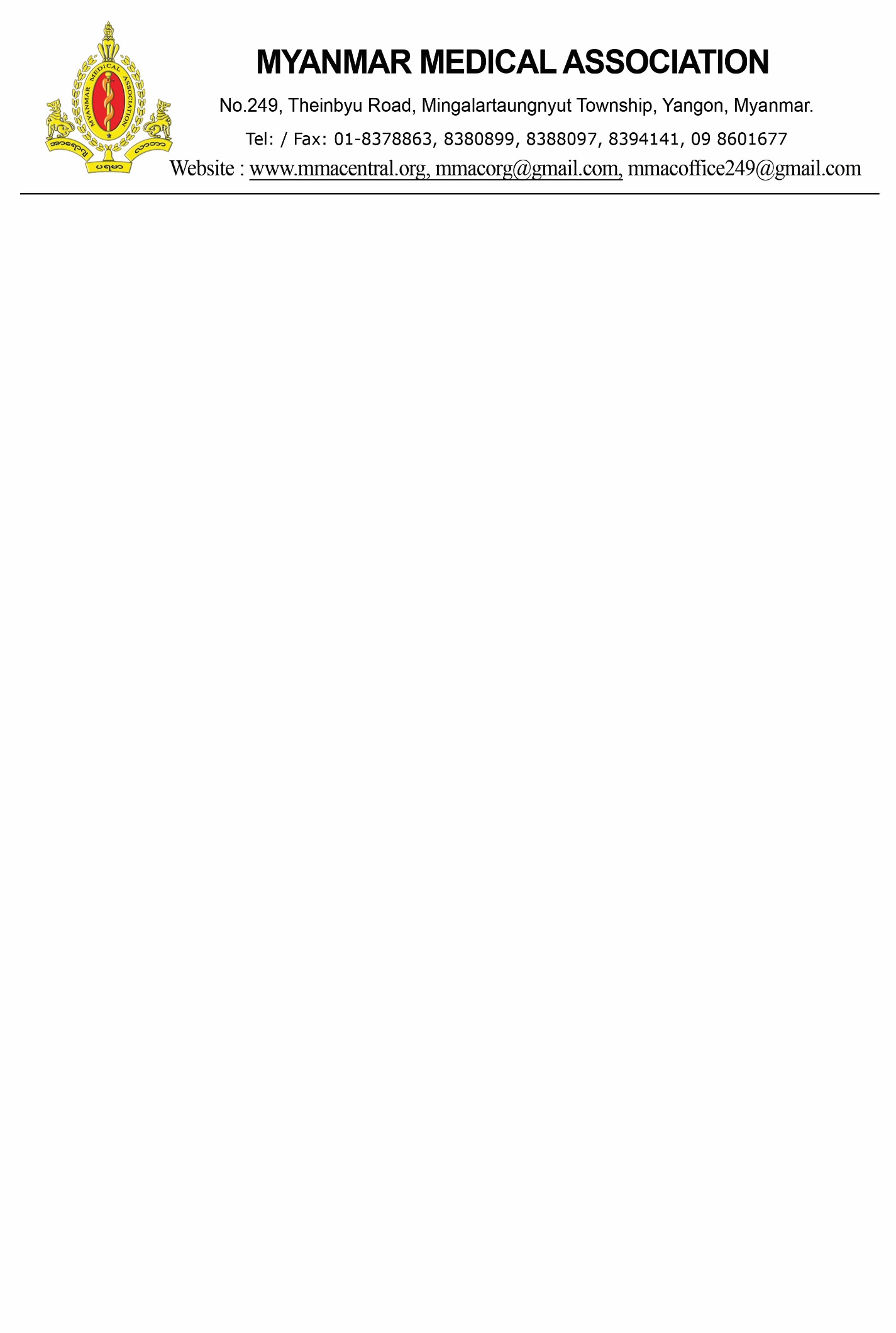 Myanmar Medical Association-MMA TB / AIS ProjectFunctional and Hierarchical LinesHierarchically accountable to: Project Manager of MMA TB/AIS Project.Functionally accountable to: Senior Project Officer and Project Manager of MMA TB/AIS project.Position Profile:Project Officer (DSTB, DR TB &VOT) is responsible for implementation of MMA Private MDR TB Centre /TB Clinics & TB Corners for MMA TB PPM private sector setting and VOT (Video Observed Treatment) for DS/DR TB patients for both facility based and community volunteer-based settings in Yangon project townships. He/she also needs to facilitate smoother operation for detection of DS/DR TB, diagnosis, case notifications, treatment enrolment and case holding at MMA DR TB centre/s till the successful treatment completion, and other MDR TB related AIS activities according to the grant status under the guidance of Senior Project Officer and Project Manager of MMA TB /AIS project in line with the updated National DR TB management guidelines and SOPs. He /She collaborates with PMD/MMA/ NTP, NAP, Prime partner and other related partners under the supervision of PM, MMA TB Project as needed.Duties and ResponsibilitiesResponsible for training on DR TB care & management and VOT for DR TB patients for project staff /MMA MDR TB Centre team /field staff/volunteers of MMA TB/AIS Project in coordination with NTP & other technical partners. Responsible for establishment of MMA Private DR TB center & application of VOT for DR TB patients under the guidance of MMA TB/AIS project in coordination with NTP/Prime / other partners. Responsible for monitoring & supervision to facilitators, volunteers & DR TB patients   DOT provision through VOT application to MDR TB patients, carrying out contact tracing, referring presumptive TB care for testing.Responsible for supervise, follow up, review and verify the providing monthly allowance (TA) to project staff. field staff, volunteers & DR TB patients enrolled in NTP at project implementing townships.Responsible for GPs and Field Staffs, volunteers to enable them to recognize and refer suspected cases of MDR TB to diagnosis TB center for screening of Gene X pert & notifications of DR TB patients from MMA PPM TB private sector settingsResponsible for planning, implementation, reporting, monitoring and management of MDR TB related AIS activities as assigned by Project Manager.Responsible for day-to-day management of MDR TB activities and ensure that they are implemented as planned.Verify data of MMA MDR Community Volunteers report monthly.Conduct supervisory and monitory visits to field project staffs, GPs and MDR TB volunteers in assigned project areas.Submit field visit reports to Project Manager in a timely manner.Responsible for all project activities that are directly or indirectly related to the achievement of project’s objectives.Participate and facilitate in meetings, national or international mission visits, internal or external audit visits at various levels.Ensure that project’s financial and logistic procedures are met as per set internal or external rules whenever the respective project activities are implemented at different levels.Perform other related duties as required as per grant status & assigned by Senior Project Officer and Project Manager of MMA TB/AIS Project.Requirements:Must be a graduate from a recognized medical university (M.B., B.S); preferably post graduate degree or diploma in Public Health.Have at least two-year experience in project management and Clinical management in health sector preferably in TB /DR TB Project activities and experience in digital adherence technology for TB care. Must be in good health.Life member of MMA and valid General Medical License.Experience in Project Cycle Management.Have proficient in English Language. Have flexible and an empathetic attitude and team spirit. Able to work in a multicultural context.Have strong interpersonal and communication skills.Able to work independently and also in a team to meet goals and deadlines. Able to delegate and direct others in a positive and culturally sensitive way.Able to work under pressure.Have computer skills in Microsoft Word, Excel, and Power Point.Need to follow MMA Code of Ethics.Immediate family members of a staff are not allowed to apply for a position for a position in the same project in MMA.Have integrity of character and zero tolerance of Sexual Exploitation, Abuse and Harassment. Application Addressed to: Please send your signed application in the prescribed form together with updated CV, educational credentials and reference to Senior Manager, Program Management Department, Myanmar Medical Association at 249, Theinbyu Road, Mingalartaungnyunt Township, Yangon, personal or by post and advance copy by email to tinttunkyaw1957@gmail.com , ihdmmam@gmail.com and mmatb.ais.pa@gmail.com not later than 26.4.2024.(More information is available at MIMU: www.themimu.info, MMA website or MMA Program Management Department, 249, Theinbyu Road, Minglartaunnyunt Township, Yangon Phone Number +95-1-8399474){မှတ်ချက်။      ။ လျောက်ထားသူသည် ဆရာဝန်ဖြစ်ပါက (အထွေထွေဆေးကုသခွင့်လိုင်စင်) သက်တမ်းရှိသူ	         ဖြစ်ရပါမည်။                      (၂) လျောက်ထားသူသည်အစိုးရဌာနတစ်ခုခုတွင်ဝန်ထမ်းအဖြစ်တာဝန်ထမ်းဆောင်ခဲ့ဖူး                      ပါက၊ သက်ဆိုင်ရာဌာန၏နှုတ်ထွက်ခွင့်၊ ခွင့်ပြုစာ(သို့မဟုတ်)ခိုင်လုံသည့်အထောက်                      အထားမိတ္တူပူးတွဲတင်ပြရမည်ဖြစ်ပါသည်။                     (၃) စီမံချက်ဒေသများမှာ ပြည်နယ်/တိုင်းအတွင်း ခရီးသွားလာရမည် ဖြစ်သည့်အတွက်                     (Security Risk) နှင့် လတ်တလော (COVID-19) ဖြစ်ပွားနေခြင်းကြောင့်                       စီမံချက်လုပ်ငန်းတာဝန်  ထမ်းဆောင်ရန်ဆန္ဒရှိသူဖြစ်ရပါမည်။                     (၄) Vacancy Announcement တွင် ဖော်ပြထားသည့်အချက်အလက်များပြည့်စုံစွာ                       ဖြည့်စွက်ပေးပို့သည့် Form, CV များကိုသာ(Short List)တွင်ထည့်သွင်းစဉ်းစားမည်  ဖြစ်ပါသည်}MMA Vacancy Application FormVacancy Particulars(1) Vacancy Notice No.	---------------------------------------------------------------------------- 	(2) Date of Issued   		----------------------------------------------------------------------------(3)  Applied /Post/		----------------------------------------------------------------------------       Title/Designation 	 (4) Project Name		----------------------------------------------------------------------------(5) Date of application 	-------------------------------------------------------------------------	(B)  Personal Data(1) Name  			----------------------------------------------------------------------------(2) Date of Birth  		----------------------------------------------------------------------------(3) Age			----------------------------------------------------------------------------(4) Father's Name		----------------------------------------------------------------------------(5) Sama Number		----------------------------------------------------------------------------(6) Nationality  		----------------------------------------------------------------------------(7) N. R. C No.			----------------------------------------------------------------------------(8) Permanent Address  	----------------------------------------------------------------------------   (9) Phone No.		----------------------------------------------------------------------------(10) E-mail			----------------------------------------------------------------------------(11) Contact Address      	---------------------------------------------------------------------------- (12) Education BackgroundInstitution		Year		Degree/Diploma/Certificates	Place	   Major -----------------------          ---------          ------------------------------------------      ---------	 ------------------------------          ---------          ------------------------------------------      ---------	 ------------------------------          ---------          ------------------------------------------      ---------	 ------------------------------          ---------          ------------------------------------------      ---------	 ------------------------------          ---------          ------------------------------------------      ---------	 ------- (C) Previous Experiences/ Exposures (Starting from most recent period)(D) Why does the position interest you?			-------------------------------------------------------------------------------------------------------------------------------------------------------------------------------------------------------------------------------------------------------------------------------------------------------------------------------------------------------------------------------------------------------------------------------------------------------------------------------------------------------------------------------------------------------------------------------------------------------------------------------------------------------------------------------------------------------------------------------------------------------------------------------------------------------------------------------------------------------------------------------------------------------------------------------------------------------------------------------------------------------------------------------------------------------------------------------------------------------------------------- (E) Two Professional Referees     Name 	----------------------------------------------		Name	-----------------------------------	Title	----------------------------------------------		Title	-----------------------------------	Employer ----------------------------------------------		Employer-------------------------------	Address	----------------------------------------------		Address---------------------------------	Phone	----------------------------------------------		Phone	-----------------------------------	Email	----------------------------------------------		Email	-----------------------------------     ____________________Signature of ApplicationNote:Lists of Documents to be photo copied and attachedAll academic certificates (Doctorate/Master/Bachelor/Diploma/Certificate)Myanmar Medical Council CertificateSama CardMyanmar Medical Association membership cardPostProject Officer (DSTB, DRTB & VOT)Responsible for areasYangon (Central) and with duty travel as requiredDuration	May 2024 to September 2024 (3 months’ probation) and extendableVacancy Number6/2024/MMA –TB / AIS Project Vacancy Opening Date1.4.2024Vacancy Closing Date	26.4.2024 (1)Job/ Designation(2)Department/ Organization(3)Period(4)Duration(5)Duties and Responsibilities(6)Reason for Leaving(1)Job/ Designation(2)Department/ Organization(3)Period(4)Duration(5)Duties and Responsibilities(6)Reason for Leaving(1)Job/ Designation(2)Department/ Organization(3)Period(4)Duration(5)Duties and Responsibilities(6)Reason for Leaving